     PNW Passport Rotary Board Meeting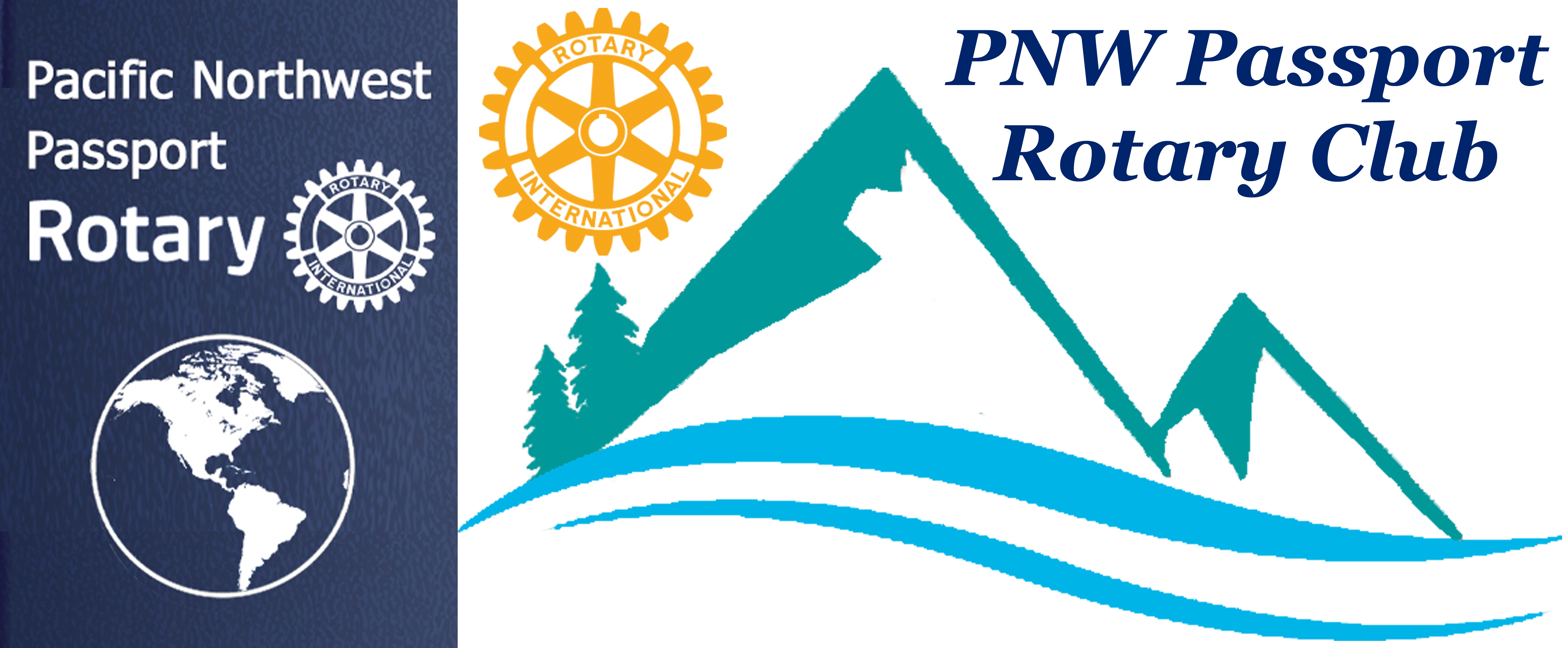 			RevisedDate: 	April 10, 2019	Meeting start time:  7:00 pmLocation:   GoToMeeting – officiated by Deb WiggsAttending:	Tim Villhauer, PresidentDeb Wiggs, Pres ElectJulie Johansen, Service Comm. ChairPati Villhauer, Engagement Comm. ChairJim Smart, Treasurer – joined the meeting lateLindagene Coyle – co-TreasurerJoy St John, SecretaryRegrets:  Sean Hogan, Past PresidentPresident:   Tim called the meeting to order.Board Minutes Approved for previous Board meeting held on:  	March 21, 2019Motioned to accept by:	Julie JohansenSeconded by:		Pati VillhauerTreasurers Report:  	Reported by Lindagene Coyle				later agreed by Jim SmartNothing has changed since our last budget report on March 21st, 2019.Jim requested names of new members.Provided by Joy	Dale Shea	Hazel MacDonald	Terry Geer & Jill GeerIt was clarified for Jim:  From:  March 21st, 2019 Executive Board meetingDues for new members were discussed.Moved by: Deb Wiggs		Seconded by: Pati VillhauerNew members into NWP Passport Rotary Club dues would be:July 1 to December 31st -- $150.00 (US)January 1st to June 30th -- $100.00  (US)New Members will receive a letter/invoice from the Club treasurer. New members are to pay their dues within 30-days.Deb has not as of yet been reimbursed for PETS. Secretary Report:  Joy St. JohnT-Shirt order has been placed. Joy’s fingers are crossed that she has ordered the adequate & right t-shirt sizes for everyone. Julie asked how do we get the money to Jim for our t-shirts. It was suggested we wait until we are billed to sort that question out. Secretary has placed the new executive on RI and will do it on Club Runner. Service Committee:  Julie JohansenLiked the projects that Allan Stockbridge brought forward at the March 28, 2019 meeting. Engagement Committee:  Pati VillhauerHazel MacDonald will speak at the April 25, 2019 Club Meeting – Roadside Grille, Surrey, BC.Pati was still looking for someone for April 13, 2019 meeting. Old Business:President Tim brought up joining Rotary World Help.There was much discussion over whether we join in July or sooner after an email that was received saying Rotary World Help year-end was sooner than thought. Lindagene stated:The application says we need to make a two-year commitment. That would be $20. per member. The funds would be in Canadian Dollars. As it stands right now we don’t have the funds for a two-year commitment without raising our dues by $10.00 this year. This would have to be brought to the Club membership. President Tim:  Wanted the minutes to reflect that there was vibrant discussion with regard to the topic of Rotary World Help. The thought process regarding joining this year is to get verification as to whether or not we have to pay the $10.00 Canadian per member or $20.00 per member upon submitting the application. As well there needs to be a decision as to whether we want to take to the membership a proposed increase of $10.00 to cover the second year of membership to Rotary World Help. A discussion about RYLA and were we sponsoring a Rotaract ensued. From the AGM it was motioned by Julie Johansen and seconded by Joy St John that we send two Rotaracts to RYLA – it was passed. President Elect Deb said it needed to be discussed at the next Executive Board meeting (tonight). It was once again motioned by Julie Johansen that we sponsor two not three Rotaracts from Victoria’s Rotaract Club. We need to know the Club’s selection. The Rotaract Club’s selected members need to come to a meeting after RYLA to talk about the event. The selected members needed to be Canadian as stated by the agreement of our receiving the cheque from our participation in the Port Moody RibFest in 2018 that the funds are to be used locally. Pati seconded			PASSED by the ExecutiveNew Business:President-Elect Deb discussed our new District Governor Brad Whitaker’s visit to the Club. Should he be asked whether he would be able to come to two meetings one in the US and one in Canada? The discussion ended with Pres-Elect Deb having enough information to go forward with her request to DG Brad. President Tim:Wanted to discuss our member Allen Stockbridge’s request to the PNW Passport Rotary Club to endorse, give moral support, as well as our help to these projects Green Bag Food Drive and the International Cities of Peace that he is devoting his time, expertise and experience to. President Tim explained how the Green Bag Food Drive works:people get a bag given to them to fill with non-perishable itemson a specific date a person picks the bag up and leaves another empty bagon and on this goesPresident Tim – motioned that our PNW Passport Rotary Club member Allen Stockbridge get his Club’s support. Pati Villehauer – secondedPASSEDIt was also requested that Allen give us more specific information how, when, where we can support him on this great Rotary project. Julie would prefer a Rotary blue bag instead of a green bag. Meeting adjourned at: 8:02 pmNext Meeting: 	Date:  May 8, 2019	Location:  GoToMeeting	Minutes Submitted by:	Joy St. John, Secretary 